PENGARUH  PERCOBAAN  SAINS TERHADAPPERKEMBANGAN  KOGNITIF  ANAK  DITK CERDAS BANGSA NAMO RAMBESKRIPSIOleh Nova Mutiara AyuNPM : 151614033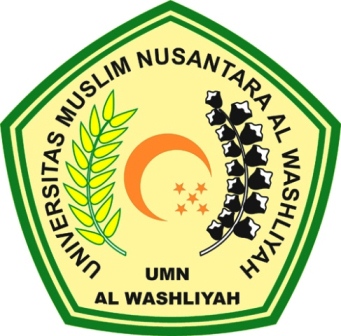 FAKULTAS KEGURUAN DAN ILMU PENDIDIKAN UNIVERSITAS MUSLIM NUSANTARA AL WASHLIYAHMEDAN2019PENGARUH  PERCOBAAN  SAINS TERHADAPPERKEMBANGAN  KOGNITIF  ANAK  DITK CERDAS BANGSA NAMO RAMBESkripsi ini Diajukan Untuk  Melengkapi Tugas-tugas dan Memenuhi  Syarat-syarat Untuk Mencapai  Gelar Sarjana Pendidikan  Pada Jurusan Ilmu Pendidikan Program Studi PG-PAUDOleh Nova Mutiara AyuNPM : 151614033FAKULTAS KEGURUAN DAN ILMU PENDIDIKAN UNIVERSITAS MUSLIM NUSANTARA AL WASHLIYAHMEDAN2019